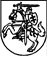 LIETUVOS RESPUBLIKOS SVEIKATOS APSAUGOS MINISTRASĮSAKYMASDĖL LIETUVOS RESPUBLIKOS SVEIKATOS APSAUGOS MINISTRO 
2018 M. BIRŽELIO 25 D. ĮSAKYMO NR. V-735 „DĖL 2014–2020 METŲ EUROPOS SĄJUNGOS FONDŲ INVESTICIJŲ VEIKSMŲ PROGRAMOS 8 PRIORITETO „SOCIALINĖS ĮTRAUKTIES DIDINIMAS IR KOVA SU SKURDU“ ĮGYVENDINIMO PRIEMONĖS NR. 08.4.2-ESFA-K-629 „BENDRADARBIAVIMO SKATINIMAS SVEIKATOS NETOLYGUMŲ MAŽINIMO SRITYJE“ PROJEKTŲ FINANSAVIMO SĄLYGŲ APRAŠO Nr. 1 PATVIRTINIMO“ PAKEITIMO2019 m. balandžio 23 d. Nr. V-454VilniusP a k e i č i u 2014–2020 metų Europos Sąjungos fondų investicijų veiksmų programos 8 prioriteto „Socialinės įtraukties didinimas ir kova su skurdu“ įgyvendinimo priemonės Nr. 08.4.2-ESFA-K-629 „Bendradarbiavimo skatinimas sveikatos netolygumų mažinimo srityje“ projektų finansavimo sąlygų aprašą Nr. 1, patvirtintą Lietuvos Respublikos sveikatos apsaugos ministro 2018 m. birželio 25 d. įsakymu Nr. V-735 „Dėl 2014–2020 metų Europos Sąjungos fondų investicijų veiksmų programos 8 prioriteto „Socialinės įtraukties didinimas ir kova su skurdu“ įgyvendinimo priemonės Nr. 08.4.2-ESFA-K-629 „Bendradarbiavimo skatinimas sveikatos netolygumų mažinimo srityje“ projektų finansavimo sąlygų aprašo Nr. 1 patvirtinimo“:1. Pakeičiu 3.3 papunktį ir jį išdėstau taip:„3.3. De minimis pagalbos gavėjas – projekto vykdytojas, partneris, ar trečioji šalis, kurie vykdo ar turi teisę vykdyti ūkinę veiklą Lietuvos Respublikoje pagal jų veiklą reglamentuojančius teisės aktus ir kurių veiksmai daro įtaką ar ketinimai, jeigu būtų įgyvendinti, galėtų daryti įtaką konkurencijai ir prekybai tarp ES šalių, jeigu jie:3.3.1. dalyvauja Aprašo 9.1 papunktyje nurodytoje veikloje;3.3.2. planuoja iš projekto finansavimo lėšų įsigyti įrangą, įrenginius ar kitą turtą, suteikiančius jiems ekonominę naudą.“2. Pakeičiu 11.2 papunktį ir jį išdėstau taip:„11.2. pagal antrąjį kvietimą teikti paraiškas numatoma skirti iki 3 623 561,52 eurų (trijų milijonų šešių šimtų dvidešimt trijų tūkstančių penkių šimtų šešiasdešimt vieno euro, 52 ct) Aprašo 9.2 papunktyje nurodytai veiklai įgyvendinti;“.3. Pakeičiu 11.3 papunktį ir jį išdėstau taip:„11.3. pagal trečiąjį kvietimą teikti paraiškas numatoma skirti iki 1 011 970,50 eurų (vieno milijono vienuolikos tūkstančių devynių šimtų septyniasdešimt eurų, 50 ct) Aprašo 9.3 papunktyje nurodytai veiklai įgyvendinti;“.4. Pakeičiu 11.4 papunktį ir jį išdėstau taip:„11.4. pagal ketvirtąjį kvietimą teikti paraiškas numatoma skirti iki 187 763,98 eurų (vieno šimto aštuoniasdešimt septynių tūkstančių septynių šimtų šešiasdešimt trijų eurų, 98 ct) Aprašo 9.4 papunktyje nurodytai veiklai įgyvendinti;“.5. Papildau 32.3 papunkčiu ir jį išdėstau taip:„32.3. Aprašo 9.1 papunktyje nurodytai veiklai reikalavimai dėl de minimis pagalbos teikimo taikomi partneriams ir trečiosioms šalims“.Sveikatos apsaugos ministras                                                                                   Aurelijus VerygaSuderinta su Europos socialinio fondo agentūra 2019 m. balandžio 10 d. raštu Nr. SB-2019-00309